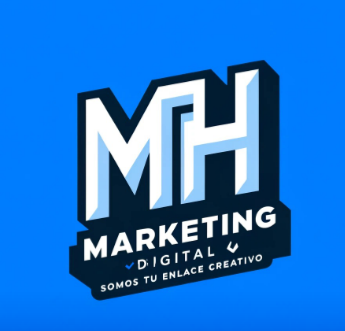 M.H. MERKETING DIGITAL Somos tu enlace creativoDescripción de la empresa M.H. MARKETING DIGITAL Nuestros Valores:Compromiso: Nos dedicamos a brindar un servicio excepcional a cada cliente, con un enfoque en la construcción de relaciones duraderas.Innovación: Estamos constantemente investigando y adaptando las últimas tendencias y tecnologías para ofrecer las mejores soluciones a nuestros clientes.Creatividad: Desarrollamos campañas únicas y atractivas que resuenen con el público objetivo de nuestros clientes.Resultados: Nos enfocamos en obtener resultados medibles y tangibles para nuestros clientes, que impulsen el crecimiento de su negocio.Integridad: Operamos con honestidad, transparencia y ética en todas nuestras interacciones con clientes, socios y empleados.3. Los Servicios que prestamos:Ofrecemos una amplia gama de servicios de marketing digital, incluyendo:Desarrollo de estrategias: Analizamos tu negocio, tu público objetivo y tus competidores para desarrollar una estrategia de marketing digital personalizada que se ajuste a tus necesidades.Optimización para motores de búsqueda (SEO): Implementamos técnicas SEO para mejorar la visibilidad de tu sitio web en los resultados de búsqueda orgánicos, lo que te permite atraer más tráfico de calidad.Marketing de contenido: Creamos contenido atractivo e informativo que resuene con tu público objetivo y genere interés en tu marca.Marketing en redes sociales: Desarrollamos y ejecutamos campañas de marketing en redes sociales para aumentar el conocimiento de tu marca, generar leads y fidelizar a tus clientes.Marketing de pago por clic (PPC): Creamos y gestionamos campañas de PPC para generar tráfico dirigido a tu sitio web y aumentar las conversiones.Análisis de marketing: Realizamos un seguimiento y análisis del rendimiento de tus campañas de marketing digital para identificar áreas de mejora y optimizar tus resultados.Público Objetivo:Nos enfocamos en empresas de todos los tamaños, desde pequeñas empresas hasta grandes corporaciones, que buscan mejorar su presencia en línea, aumentar el tráfico web, generar leads y aumentar las ventas.Ventaja competitiva:Nos diferenciamos de la competencia por nuestro equipo de expertos altamente calificados, nuestra experiencia comprobada y nuestro enfoque en resultados tangibles. Estamos constantemente actualizados con las últimas tendencias y tecnologías de marketing digital, lo que nos permite ofrecer las mejores soluciones a nuestros clientes.Equipo:Contamos con un equipo de profesionales apasionados y experimentados en marketing digital, incluyendo:Especialistas en SEO: Expertos en optimizar sitios web para motores de búsqueda.Creadores de contenido: Expertos en crear contenido atractivo e informativo.Especialistas en redes sociales: Expertos en desarrollar y ejecutar campañas de marketing en redes sociales.Especialistas en PPC: Expertos en crear y gestionar campañas de PPC.Analistas de marketing: Expertos en realizar un seguimiento y análisis del rendimiento de las campañas de marketing digital.Cultura empresarial:Fomentamos una cultura empresarial positiva y colaborativa donde los empleados se sientan valorados y respetados. Brindamos oportunidades de capacitación y desarrollo profesional para ayudar a nuestros empleados a crecer y alcanzar su máximo potencial.4. Misión:Ayudar a las empresas a alcanzar sus objetivos de negocio mediante la implementación de estrategias de marketing digital innovadoras y efectivas.5. Visión:Convertirnos en la agencia de marketing digital líder en Barranquilla, reconocida por nuestra excelencia, creatividad y resultados tangibles para nuestros clientes6 OBJETIVOS EMPRESARIALES DE LA EMPRESAIncrementar el tráfico web:Expandir el alcance online: Aumentar las visitas al sitio web en un 10% en 3 meses, impulsando el crecimiento orgánico y la presencia en redes sociales.Optimizar la visibilidad orgánica: Incrementar el tráfico orgánico en un 20% en el próximo año mediante estrategias de SEO y contenido de alto valor.Potenciar el engagement en redes sociales: Lograr un 30% más de visitantes provenientes de redes sociales en 6 meses, implementando campañas estratégicas y contenido atractivo.Generar leads:Captar leads de alta calidad: Aumentar el número de leads calificados en un 15% en el próximo trimestre, utilizando formularios estratégicos y landing pages optimizadas.Reducir el costo por lead: Disminuir el costo por lead en un 10% en 6 meses, optimizando campañas y segmentando con precisión la audiencia objetivo.Impulsar la conversión de leads: Mejorar la tasa de conversión de leads en un 5% en el próximo año, implementando estrategias de nurturing y seguimiento efectivo.Aumentar las ventas:Detonar el crecimiento de las ventas online: Incrementar las ventas en línea en un 20% en 3 meses, optimizando la experiencia de compra y aumentando la conversión.Elevar el valor promedio de los pedidos: Aumentar el valor promedio de los pedidos en un 5% en el próximo año, implementando estrategias de upselling y cross-selling.Convertir más visitantes en clientes: Mejorar la tasa de conversión de visitantes a clientes en un 2% en 6 meses, optimizando el diseño web, la experiencia del usuario y las llamadas a la acción.Mejorar el posicionamiento de marca:Fortalecer el reconocimiento de marca: Aumentar el conocimiento de marca en un 15% en el próximo trimestre, implementando estrategias de branding y relaciones públicas.Optimizar la percepción de la marca: Mejorar el sentimiento de la marca en un 10% en 6 meses, gestionando la reputación online y analizando el sentimiento del público.Alcanzar el liderazgo de mercado: Posicionarse como líder en el mercado en un área específica dentro de los próximos 2 años, desarrollando estrategias de posicionamiento de marca, marketing competitivo y desarrollo de productos.Fidelizar clientes:Reducir la tasa de churn de clientes: Disminuir la tasa de churn de clientes en un 5% en el próximo trimestre, implementando programas de fidelización y atención al cliente excepcional.Maximizar el valor de vida del cliente: Aumentar el valor de vida del cliente en un 10% en el próximo año, implementando marketing relacional, programas de recompensas y ofertas exclusivas.Elevar la satisfacción del cliente: Mejorar la satisfacción del cliente en un 15% en 6 meses, brindando experiencias personalizadas y un servicio excepcional.Además  es importante establecer los  indicadores clave de rendimiento (KPIs) para medir el progreso hacia el logro de los objetivos. Tráfico web: Número de visitas al sitio web, páginas vistas, tiempo promedio en el sitio web, tasa de rebote.Leads: Número de leads generados, costo por lead, tasa de conversión de leads.Ventas: Ingresos por ventas en línea, valor promedio de los pedidos, tasa de conversión de visitantes a clientes.Posicionamiento de marca: Conocimiento de la marca, sentimiento de la marca, share of voice.Fidelización de clientes: Tasa de churn de clientes, valor de vida del cliente, satisfacción del cliente.Al medir los KPIs de manera regular, la empresa de M.H marketing digital  identificará las  áreas de mejora y realizar los ajustes necesarios para alcanzar sus objetivos.7. EL VALOR AGREGADO ES EL GROWTH PARTNERAspectos por considerar para el GROWTH PARTNER EN M.H MARKETING DIGITALExperiencia en marketing digital:El Growth Partner debe tener una amplia experiencia en diversas áreas del marketing digital, incluyendo SEO, SEM, marketing de contenidos, marketing en redes sociales, email marketing, análisis web y CRO.Deben estar familiarizados con las últimas tendencias y plataformas del marketing digital.Deben tener experiencia en la creación e implementación de estrategias de marketing digital exitosas.Habilidades analíticas:El Growth Partner debe tener fuertes habilidades analíticas para poder recopilar, analizar e interpretar datos de marketing digital.Deben poder utilizar herramientas de análisis web y marketing para identificar tendencias, patrones y oportunidades de mejora.Deben poder comunicar de manera efectiva los hallazgos de análisis a los stakeholders.Habilidades de comunicación:El Growth Partner debe tener excelentes habilidades de comunicación para poder interactuar con clientes, equipos internos y stakeholders.Deben poder explicar conceptos complejos de manera clara y concisa.Deben poder presentar sus ideas y estrategias de manera persuasiva.Enfoque orientado a resultados:El Growth Partner debe estar orientado a resultados y tener un enfoque en el crecimiento del negocio.Deben ser responsables de establecer y alcanzar objetivos SMART (específicos, medibles, alcanzables, relevantes y con un plazo determinado).Deben estar dispuestos a experimentar y probar nuevas estrategias para optimizar el rendimiento.Pasión por el marketing digital:El Growth Partner debe tener una pasión por el marketing digital y estar entusiasmado con las últimas tendencias y tecnologías.Deben estar siempre buscando nuevas formas de mejorar las estrategias de marketing digital y generar resultados para los clientes.Deben ser un jugador de equipo y estar dispuestos a colaborar con otros departamentos para lograr objetivos comunes.Conocimiento de la industria:El Growth Partner debe tener un buen conocimiento de la industria en la que opera M.H Marketing Digital.Deben estar familiarizados con los competidores, las tendencias del mercado y las necesidades de los clientes.Deben poder adaptar sus estrategias de marketing digital para satisfacer las necesidades específicas de la industria.Enfoque en el cliente:El Growth Partner debe estar centrado en el cliente y siempre buscar formas de mejorar la experiencia del cliente.Deben comprender las necesidades y objetivos de los clientes y desarrollar estrategias de marketing digital que satisfagan esas necesidades.Deben estar dispuestos a medir y analizar el impacto de las estrategias de marketing digital en la satisfacción del cliente.Capacidad para trabajar de forma independiente y como parte de un equipo:El Growth Partner debe poder trabajar de forma independiente y gestionar sus propios proyectos.Deben ser capaces de autogestionarse y cumplir con los plazos.Deben ser un jugador de equipo y estar dispuestos a colaborar con otros departamentos para lograr objetivos comunes.Habilidades de liderazgo:El Growth Partner debe tener habilidades de liderazgo para poder inspirar y motivar a su equipo.Deben ser capaces de delegar tareas y responsabilidades de manera efectiva.Deben ser capaces de proporcionar retroalimentación constructiva a su equipo.Habilidades de resolución de problemas:El Growth Partner debe tener fuertes habilidades de resolución de problemas para poder identificar y resolver problemas de marketing digital.Deben ser creativos y poder pensar en soluciones innovadoras.Deben ser capaces de adaptarse a los cambios y desafíos del mercado.8. IMPORTANCIA DEL PÚBLICO OBJETIVO PARA M.H. MARKETING DIGITALAtraer y convertir el público objetivo adecuado es fundamental para el éxito de cualquier estrategia de marketing digital. En el caso de M.H. Marketing Digital, enfocarse en empresas de todos los tamaños, desde pequeñas empresas hasta grandes corporaciones, ofrece varias ventajas:1. Amplia Oportunidad de Mercado:Al dirigirse a un público objetivo tan amplio, M.H. Marketing Digital tiene la posibilidad de llegar a una gran cantidad de clientes potenciales. Esto significa que la empresa puede aumentar su alcance y visibilidad, lo que a su vez puede generar más oportunidades de negocio.2. Diversidad de Necesidades:Las empresas de diferentes tamaños tienen diferentes necesidades y objetivos de marketing digital. M.H. Marketing Digital puede adaptar sus estrategias y servicios para satisfacer las necesidades específicas de cada tipo de cliente. Esto demuestra la versatilidad y experiencia de la empresa, lo que la hace aún más atractiva para potenciales clientes.3. Potencial de Crecimiento:Las pequeñas empresas tienen un gran potencial de crecimiento, lo que significa que M.H. Marketing Digital puede ayudarlas a establecer una base sólida y crecer junto con ellas. Por otro lado, las grandes corporaciones ya tienen una presencia establecida en el mercado, pero aún necesitan ayuda para optimizar sus estrategias de marketing digital y mantenerse a la vanguardia.4. Fidelización a Largo Plazo:Construir relaciones sólidas con clientes de todos los tamaños puede generar fidelización a largo plazo. Las empresas satisfechas con los servicios de M.H. Marketing Digital probablemente continuarán trabajando con la empresa a medida que crezcan y evolucionen sus necesidades.5. Testimonios y Casos de Éxito:Trabajar con una variedad de clientes de diferentes tamaños proporciona a M.H. Marketing Digital una amplia gama de testimonios y casos de éxito para compartir. Esto puede ser una herramienta valiosa para demostrar la experiencia y la capacidad de la empresa para generar resultados tangibles para sus clientes.9. POR QUE SE CREO LA EMPRESA M.H. MARKETING DIGITAL
Las razones específicas por las que se creó M.H. Marketing Digital no son de conocimiento público, ya que esta información pertenece a la empresa y a sus fundadores.Sin embargo, puedo ofrecerte algunas posibles razones generales por las que se crea una agencia de M.H. Marketing Digital:1. Identificar una necesidad del mercado:Los fundadores de M.H. Marketing Digital pudieron haber reconocido una demanda creciente de servicios de marketing digital entre empresas de todos los tamaños. A medida que más y más empresas trasladan sus operaciones online, la necesidad de estrategias de marketing digital efectivas se ha vuelto cada vez más crucial. M.H. Marketing Digital pudo haber sido creada para llenar este vacío en el mercado y brindar a las empresas la experiencia que necesitan para tener éxito en el ámbito digital.2. Pasión por el marketing y la tecnología:Los fundadores pueden tener una fuerte pasión por el marketing y una profunda comprensión de las tecnologías digitales. Es posible que hayan visto una oportunidad para aprovechar sus habilidades y conocimientos para ayudar a las empresas a lograr sus objetivos de marketing a través de estrategias innovadoras y efectivas.3. Espíritu emprendedor:Las personas detrás de M.H. Marketing Digital pueden tener un fuerte impulso emprendedor y un deseo de construir su propio negocio. Es posible que hayan visto una oportunidad para crear una empresa que tenga un impacto real en el éxito de otras empresas.4. Experiencia previa en la industria del marketing:Los fundadores pueden haber obtenido una experiencia valiosa trabajando en la industria del marketing, ya sea internamente en empresas o en otras agencias de marketing. Esta experiencia puede haberles proporcionado la información y las habilidades necesarias para iniciar su propia empresa y ofrecer una propuesta de valor única a los clientes.5. Responder a las tendencias de la industria:El auge del marketing digital ha llevado a un aumento en la creación de agencias de marketing especializadas en esta área. M.H. Marketing Digital pudo haber sido fundada como una respuesta a estas tendencias de la industria, con el objetivo de proporcionar a las empresas soluciones de marketing digital de vanguardia.Independientemente de las razones específicas de su creación, M.H. Marketing Digital sin duda se ha establecido como un actor en el panorama del marketing digital. Al comprender las necesidades de las empresas de todos los tamaños y brindarles estrategias efectivas, M.H. Marketing Digital probablemente ha ayudado a numerosas empresas a lograr sus objetivos de marketing y hacer crecer su presencia en línea.10. PROYECCION A CORTO PLAZOel futuro de M.H. Marketing Digital depende en gran medida de la capacidad para adaptarse a las tendencias cambiantes, ofrecer un valor excepcional a sus clientes y superar los desafíos de la competencia. Si la empresa puede abordar estos factores de manera efectiva, tiene el potencial de experimentar un crecimiento y éxito continuos.La proyección a corto plazo seria:Competencia intensa: La industria del marketing digital es altamente competitiva, con muchas agencias que luchan por los mismos clientes. M.H. Marketing Digital deberá diferenciarse de la competencia para seguir creciendo.Cambios en los algoritmos: Los algoritmos de los motores de búsqueda y las plataformas de redes sociales cambian constantemente, lo que puede afectar el rendimiento de las campañas de marketing digital. M.H. Marketing Digital deberá adaptarse rápidamente a estos cambios para mantener la efectividad de sus estrategias.Atraer y retener talento: Encontrar y retener talento es crucial para el éxito de cualquier agencia de marketing digital. M.H. Marketing Digital deberá crear un ambiente de trabajo positivo y ofrecer paquetes de compensación y beneficios competitivos para atraer y retener a los mejores empleados.Mantenerse actualizado con las tendencias: La industria del marketing digital está en constante evolución, por lo que M.H. Marketing Digital deberá invertir en la capacitación y el desarrollo de sus empleados para asegurarse de que estén actualizados con las últimas tendencias y tecnologías.